La Conferencia Europea de Administraciones de Correos y Telecomunicaciones (CEPT) felicita a la Unión Internacional de Telecomunicaciones (UIT) y a las autoridades de la República de Corea por organizar la Conferencia de Plenipotenciarios de la Unión Internacional de Telecomunicaciones de 2014 (PP-14 de la UIT). En esta contribución se presentan las Propuestas Comunes Europeas (PCE) para la PP-14, elaboradas por la Comisión para la Política de la UIT (Com-ITU) de la CEPT.Las siguientes propuestas de la CEPT para la PP-14 reflejan las prioridades europeas para la UIT durante los cuatro próximos años. La CEPT confía en que la PP-14 sea un éxito y contribuya de manera positiva al desarrollo de las telecomunicaciones en todo el planeta.Las Administraciones europeas aprovechan la oportunidad que ofrece la PP-14 de debatir en profundidad con los otros Miembros de la UIT las cuestiones que se van a abordar en esta Conferencia. A tal efecto, se han designado coordinadores para cada punto del orden del día, que servirán de enlace con los demás participantes a fin de contribuir a los esfuerzos de la Conferencia para llegar a decisiones que puedan obtener el respaldo de todos los Miembros de la UIT.En el Anexo 1 pueden encontrarse la estructura de las Propuestas Comunes Europeas a la PP-14 y la lista de coordinadores europeos para cada una de esas propuestas.En el Anexo 2 se presenta la lista de Administraciones europeas cosignatarias.Anexo 1Coordinación de la CEPT para la PP-14Coordinadores de la CEPT para los asuntos relativos a las PCEANEXO 2Lista de Administraciones cosignatarias de las Propuestas Comunes Europeas (PCE) ______________Conferencia de Plenipotenciarios (PP-14)
Busán, 20 de octubre - 7 de noviembre de 2014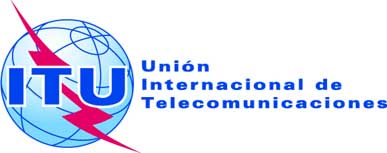 SESIÓN PLENARIADocumento 80-S6 de octubre de 2014Original: inglésEstados Miembros de la Conferencia Europea de Administraciones 
de Correos y Telecomunicaciones (CEPT)Estados Miembros de la Conferencia Europea de Administraciones 
de Correos y Telecomunicaciones (CEPT)PROPUESTAS COMUNES EUROPEAS PARA LOS TRABAJOS DE LA CONFERENCIAPROPUESTAS COMUNES EUROPEAS PARA LOS TRABAJOS DE LA CONFERENCIAPCE N.ºTemaCoordinador de la CEPTDirección de correo-e-Coordinación generalSr. Marcin Krasuski (Presidente de Com-ITU)Sr. Wojciech Berezowski (POL, apoyo como coordinador de la CEPT para la PP-14)marcin.krasuski@mac.gov.plw.berezowski@uke.gov.plPCE 1Revisión de la Resolución 101: Redes basadas en el protocolo InternetSr. Paul Redwin (G)Paul.Redwin@Culture.gsi.gov.ukPCE 2Revisión de la Resolución 102: Función de la UIT con respecto a las cuestiones de política pública internacional relacionadas con Internet y la gestión de los recursos de Internet, incluidos los nombres de dominio y las direccionesPaul Redwin (G)Paul.Redwin@Culture.gsi.gov.ukPCE 3Revisión de la Resolución 133: Función de las Administraciones de los Estados Miembros en la gestión de los nombres de dominio internacionalizados (plurilingües)Sr. Paul Redwin (G)Paul.Redwin@Culture.gsi.gov.ukPCE 4Revisión de la Decisión 11: Creación y gestión de los grupos de trabajo del ConsejoSr. Anders Jonsson (S)Anders.Jonsson@pts.se PCE 5Nueva Decisión sobre el acceso a los documentos de la UITSr. Anders Jonsson (S)Anders.Jonsson@pts.sePCE 6Nueva Resolución sobre normas internacionales para el seguimiento mundial de los vuelos en tiempo real para las aplicaciones aeronáuticas de seguridad de la vidaSr. Rainer Wegner (D)rainer.wegner@bmwi.bund.de PCE 7Revisión de la Resolución 119: Métodos para mejorar la eficiencia y eficacia de la Junta del Reglamento de RadiocomunicacionesSr. Alexandre Vallet (F)alexandre.vallet@anfr.frPCE 8Nueva Resolución sobre el fortalecimiento del papel de la UIT con respecto a las medidas para fomentar la transparencia y la confianza en las actividades del espacio ultraterrestreSr. Alexandre Vallet (F)alexandre.vallet@anfr.frPCE 9Revisión de la Resolución 169: Admisión de sectores académicos, universidades y sus instituciones de investigación asociadas para que participen en los trabajos de los tres Sectores de la UniónSra. Annelies Vrbova (CZE)vrbovaa@mpo.cz PCE 10Revisiones de la Resolución 140: Función de la UIT en la puesta en práctica de los resultados de la Cumbre Mundial sobre la Sociedad de la InformaciónSr. Paul Redwin (G)Paul.Redwin@Culture.gsi.gov.ukPCE 11Revisión de la Resolución 179: Función de la UIT en la protección de la infancia en líneaSr. Phil Rushton (G)philip.m.rushton@bt.com PCE 12Revisión de la Resolución 182 relativa al cambio climático y supresión de la Resolución 35Sr. Phil Rushton (G)philip.m.rushton@bt.com PCE 13Revisión de la Resolución 130: Fortalecimiento del papel de la UIT en la creación de confianza y seguridad en la utilización de las tecnologías de la información y la comunicaciónSr. Gavin Willis (G)PCE 14Revisión de la Resolución 162: Comité Asesor Independiente sobre la GestiónSr. Anders Jonsson (S)Anders.Jonsson@pts.sePCE 15Posición de la CEPT sobre la Constitución Estable de la UIT y la supresión de la Resolución 163Sr. Dirk-Olivier von der Emden (SUI)Dirk-Olivier.VonderEmden@bakom.admin.ch PCE 16Revisión de la Resolución 72: Vinculación de la planificación estratégica, financiera y operacional en la UITSr. Dirk-Olivier von der Emden (SUI)Dirk-Olivier.VonderEmden@bakom.admin.chPCE 17Revisión de la Resolución 70: Incorporación de una política de género en la UIT y promoción de la igualdad de género y el empoderamiento de la mujer por medio de las tecnologías de la información y la comunicaciónSr. Philippe Horisberger (SUI)Philippe.horisberger@bakom.admin.ch  PCE 18Nueva Resolución sobre la emancipación de los jóvenes gracias a las tecnologías de la información y la comunicaciónSr. Marcin Krasuski (POL)marcin.krasuski@mac.gov.pl PCE Nº123456789101112131415161718ALBANDAUTSíSíSíSíSíSíSíSíSíSíSíSíSíSíSíSíSíSíAZEBELSíSíSíSíSíSíSíSíSíSíSíSíSíSíSíSíSíSíBIHBLRBULSíSíSíSíSíSíSíSíSíSíSíSíSíSíSíSíSíSíCVACYPSíSíSíSíSíSíSíSíSíSíSíSíSíSíSíSíSíSíCZESíSíSíSíSíSíSíSíSíSíSíSíSíSíSíSíSíSíDSíSíSíSíSíSíSíSíSíSíSíSíSíSíSíSíSíSíDNKSíSíSíSíSíSíSíSíSíSíSíSíSíSíSíSíSíSíE SíSíSíSíSíSíSíSíSíSíSíSíSíSíSíSíSíSíESTSíSíSíSíSíSíSíSíSíSíSíSíSíSíSíSíSíSíF FINSíSíSíSíSíSíSíSíSíSíSíSíSíSíSíSíSíSíGSíSíSíSíSíSíSíSíSíSíSíSíSíSíSíSíSíSíGEOGRCSíSíSíSíSíSíSíSíSíSíSíSíSíSíSíSíSíHNGSíSíSíSíSíSíSíSíSíSíSíSíSíSíSíSíSíSíHOLSíSíSíSíSíSíSíSíSíSíSíSíSíSíSíSíSíSíHRVSíSíSíSíSíSíSíSíSíSíSíSíSíSíSíSíSíSíISíSíSíSíSíSíSíSíSíSíSíSíSíSíSíIRLSíSíSíSíSíSíSíSíSíSíSíSíSíSíISLLIESíSíSíSíSíSíSíSíSíSíSíSíSíSíSíSíSíSíLTUSíSíSíSíSíSíSíSíSíSíSíSíSíSíSíSíSíSíLUXSíSíSíSíSíSíSíSíSíSíSíSíSíSíSíSíSíSíLVASíSíSíSíSíSíSíSíSíSíSíSíSíSíSíSíSíSíMCOMDASíSíSíSíSíSíSíSíSíSíSíSíSíSíSíSíSíSíMKDMLTMNENORSíSíSíSíSíSíSíSíSíSíSíSíSíSíSíSíSíSíPOLSíSíSíSíSíSíSíSíSíSíSíSíSíSíSíSíSíSíPORSíSíSíSíSíSíSíSíSíSíSíSíSíSíSíSíSíSíROUSíSíSíSíSíSíSíSíSíSíSíSíSíSíSíSíSíSí RUSSSMRSRBSUISíSíSíSíSíSíSíSíSVKSíSíSíSíSíSíSíSíSíSíSíSíSíSíSíSíSíSíSVNTURUKRSíSíSíSíSíSíSíSíSíSíSíSíSíSíSíSíSíSíTotal272627282828282829292928292628292928